As written in the NCDC social studies curriculum this lesson plan will help children learn and appreciate their culture. 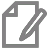 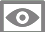 How: Ask your students to use Record to reinact a Rwandan cultural ceremony. This could include a marriage or naming ceremony, etc. Students will have to research the tradition and work in groups to create this project. Just follow these steps: